Publicado en Foro la Gruta del Centro Cultural Helenico, Av. Revolución 1500, Guadalupe Inn, 01020 Ciudad de México, CDMX el 31/07/2017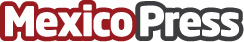 Regresa la Cantante Calva de Ionesco al HelénicoRegresa el clásico del teatro del absurdo: La Cantante Calva de Eugene Ionesco, la obra más montada en las capitales del teatro París y Londres. La dirección estará a cargo del polifacético Jesús Díaz y la producción estará a cargo de Jimena Herrero y Victor MarañaDatos de contacto:Jimena Herrero Sinteatro-del-exilio.com044558530223Nota de prensa publicada en: https://www.mexicopress.com.mx/regresa-la-cantante-calva-de-ionesco-al Categorías: Nacional Artes Visuales Artes Escénicas Literatura Entretenimiento Eventos http://www.mexicopress.com.mx